                       NIE HEJTUJ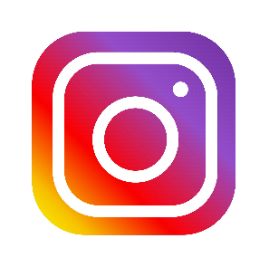 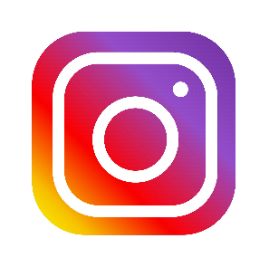                                       GDY HEJTUJESZ                                        TO ŹLE SIĘ ZACHOWUJESZ                                      RANISZ INNYCHNIEWINNYCHCO ONI CI ZROBILICZY COŚ ZŁEGO UCZYNILILEPIEJ TEGO NIE RÓBIDZ COŚ POŻYTECZNEGO  ZRÓBHEJT TO NIE ZABAWALECZ PRZYKRA SPRAWALICZ SIĘ Z TYM KOLEGOBO WYNIKNIE Z TEGO COŚ ZŁEGOGDY DOWIEDZĄ SIĘ NAUCZYCIELETO Z ZACHOWANIA WYNIKNIE NIEWIELESZÓSTKI PÓJDĄ STĄDJEDYNEK BĘDZIE CAŁY RZĄDKIESZONKOWE ZATRZYMA SIĘ NA ROKI NIE WYJEDZIESZ NARTAMI NA STOKNAUCZYSZ SIĘ JAZDY DO SZKOŁY ROWEREMBO STANIESZ SIĘ ZEREM
- kategorię: I 
- imię i nazwisko: Kinga Hinca
- nazwę i adres szkoły: Szkoła Podstawowa w Borku Kamiennym				  Borek Kamienny 73, 83-320 Sulęczyno
	- klasę: VIII
	- imię i nazwisko opiekuna: Karolina Koszałka-Legieć